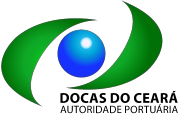 COMPANHIA DOCAS DO CEARÁPORTARIA Nº 336, DE 09 DE NOVEMBRO DE 2023O DIRETOR PRESIDENTE DA COMPANHIA DOCAS DO CEARÁ, no uso das atribuições que lhe conferem o inciso VI, do Art. 75, do Estatuto Social da Empresa;R E S O L V E:Art. 1° - ALTERAR a Portaria (E) 271/2023, conforme abaixo:Art. 2º - Designando os membros LÍVIA BRANDÃO MOTA CAVALCANTI (Presidente), CARLOS MURILO DE AZEVEDO PIRES, REBECA ALVES SOARES e NILANE SOUZA DE MENEZES,para apurar eventual responsabilidade pela não conformidade detectada no Contrato 13/2018 firmado com a Empresa D8 PAVIMENTAÇÃO E CONSTRUÇÃO LTDA, visando a prestação de serviços de contratação de manutenção elétrica e mecânica dos equipamentos e instalações portuárias, com fornecimento de equipamentos, ferramentas, EPI’s, material elétrico e mão de obra a CDC. (Processo SEI 50900.000192/2021-11).Art. 3º - O prazo previsto é o estabelecido na norma de correição.Art. 3º - Esta Portaria entra em vigor na data de sua assinatura.LUCIO FERREIRA GOMESDiretor Presidente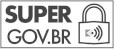 Documento assinado eletronicamente por Lucio Ferreira Gomes, Diretor Presidente, em 14/12/2023, às 10:58, conforme horário oficial de Brasília, com fundamento no art. 3°, inciso V, da Portaria nº 446/2015 do Ministério dos Transportes.A autenticidade deste documento pode ser conferida no site https://super.transportes.gov.br/sei/controlador_externo.php? acao=documento_conferir&acao_origem=documento_conferir&lang=pt_BR&id_orgao_acesso_externo=0, informando o código verificador 7737716 e o código CRC E01C5305.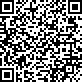 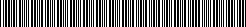 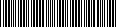 Referência: Processo nº 50900.000022/2023-07	SEI nº 7737716Praça Amigos da Marinha, S/N - Bairro Mucuripe Fortaleza/CE, CEP 60.180-422Telefone: 8532668913 - http://www.docasdoceara.com.br/